АДМИНИСТРАЦИЯЯРОСЛАВСКОГО МУНИЦИПАЛЬНОГО РАЙОНАПОСТАНОВЛЕНИЕ12.02.2018                                                                                                                            № 461О внесении изменений в постановлениеАдминистрации ЯМР от 30.04.2010 № 4031«О создании межведомственной комиссиипо противодействию коррупционнойдеятельности в Администрации ЯМР»В связи со структурными и кадровыми изменениями,  Администрация района  п о с т а н о в л я е т:Внести следующие изменения в состав межведомственной комиссии по противодействию коррупционной деятельности в Администрации Ярославского муниципального района, утвержденный постановлением Администрации Ярославского муниципального района от 30.04.2010 № 4031:     1.1. Должность председателя комиссии  читать «первый заместитель Главы Администрации ЯМР».     2. Постановление вступает в силу со дня подписания.Глава Ярославскогомуниципального района                                                                 Н.В. Золотников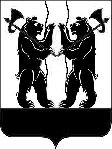 